Capacitación sobre cuidados en el mundo virtual en escuelasProyecto de capacitación del Laboratorio de Investigación y Desarrollo de Tecnología en Informática Forense (InFo-Lab) La incursión de los niños y adolescentes en el mundo virtual, los expone a situaciones de riesgo, que pueden ser prevenidas tomando los cuidados y recaudos necesarios.JustificaciónSegún una investigación realizada por la empresa de seguridad informática ESET que involucró a 400 jóvenes a través de redes sociales, arrojó como resultado que un 36% de jóvenes entre 14 y 29 años en países de América Latina reportó haber sufrido algún tipo de acoso mientras navegaba por la Internet. Según la misma encuesta, un 83% de jóvenes respondió que usa frecuentemente Internet y varias veces al día. Otro problema es que un 16% de niños y jóvenes admitió haberse citado con desconocidos a través de la Internet y solo el 11% de niños y jóvenes acudiría a sus padres de sufrir algún tipo de acoso.Por ello, resulta fundamental la capacitación en relación a los cuidados a considerar en el mundo virtual,  el ciberbullying, el grooming, el sharenting, entre otros y cómo evitarlo. Estas acciones constituyen un flagelo que se expande a través de las nuevas tecnologías y es necesario que docentes y padres de niños/as y adolescentes que concurren a la escuela, logren dimensionar los peligros que estas tecnologías conllevan y puedan enseñar sobre un “uso seguro” de ellas, al tiempo que puedan contar con las herramientas conceptuales y prácticas para prevenir, concientizar y/o detectar casos de grooming y visualizar el impacto que algo así puede tener en el menor y en su entorno. ModalidadLa capacitación tendrá una modalidad de charla de capacitación donde se desarrollarán conceptos básicos sobre los cuidados a tener en el mundo virtual, las características de esta modalidad delictiva, la manera de prevenirla y/o detectarla.  Destinatarios:Alumnos nivel primarioAlumnos nivel secundarioDocentesPadresClubes deportivosObjetivos• Difundir en la comunidad escolar los cuidados a tener en el mundo virtual, respeto a la intimidad y redes sociales. • Difundir el significado del grooming (acoso virtual sexual a menores) y los peligros que representa.• Abordar la problemática del ciberbullying, sus efectos y modos de prevenirlo.• Lograr que los docentes y padres adquieran conceptos básicos sobre el cuidado en las redes Sociales.• Reconocer los peligros de la web y aprender los modos responsables y seguros en que los menores pueden navegar por internet• Contribuir a reforzar el diálogo entre docentes, padres y alumnos, desde una mirada reflexiva sobre las actitudes en la webCosto Opcional: 1800$. Incluye material a entregar a los alumnos. ¿Quiénes somos? El Laboratorio de Investigación y Desarrollo de Tecnología en Informática Forense (InFo-Lab) es una iniciativa conjunta de la Universidad FASTA, el Ministerio Público Fiscal de la Provincia de Buenos Aires y la Municipalidad de General Pueyrredon, que nuclea en la ciudad de Mar del Plata a un equipo interdisciplinario de investigadores científicos, profesionales y técnicos altamente calificados, con el objeto de desarrollar soluciones a las demandas en el campo de la Informática Forense y su aplicación. El InFo-Lab es la sede del Grupo de Investigación en Informática Forense y Sistemas Operativos de la Facultad de Ingeniería de la Universidad FASTA. El InFo-Lab es una iniciativa conjunta entre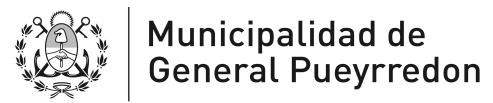 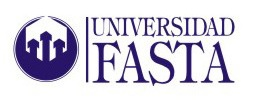 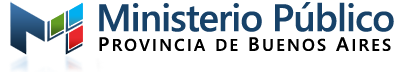 